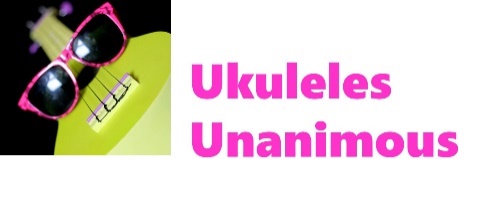  Ukulele Chord Chart for F 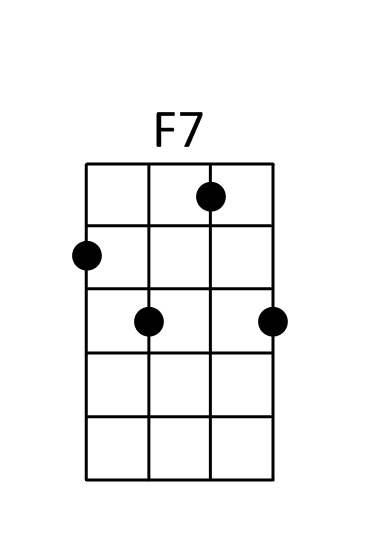 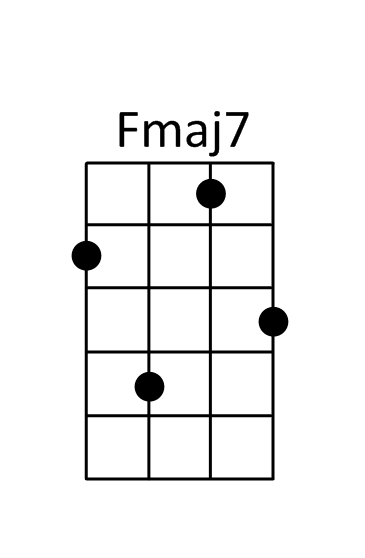 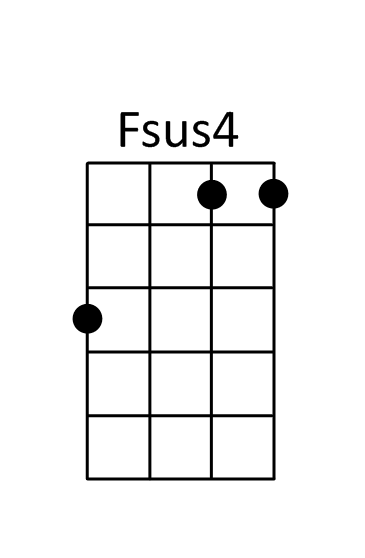 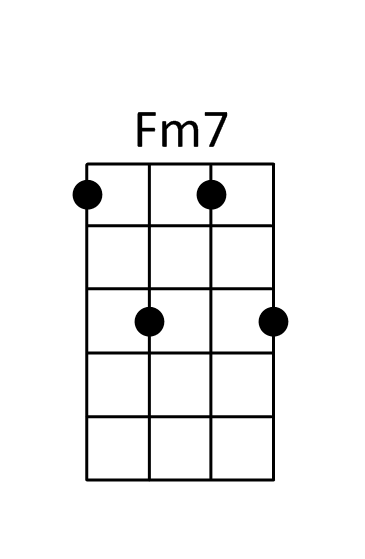 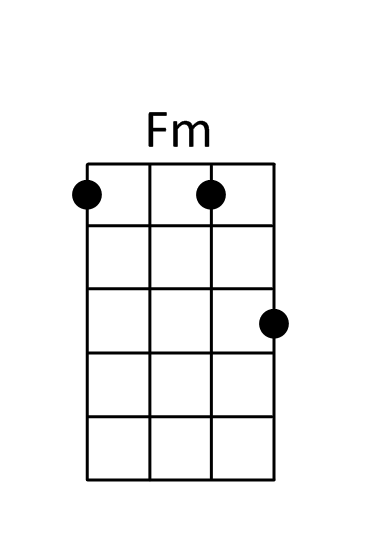 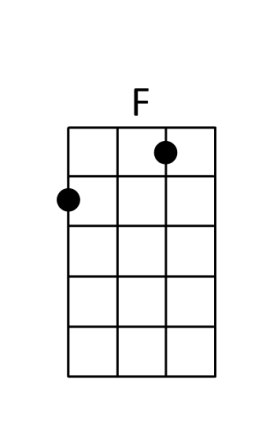 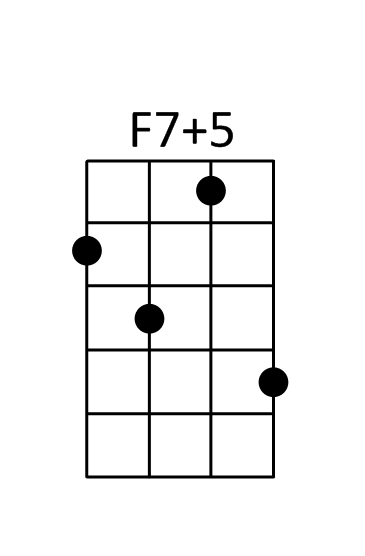 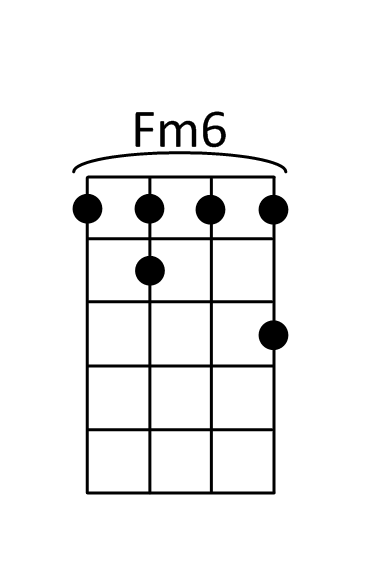 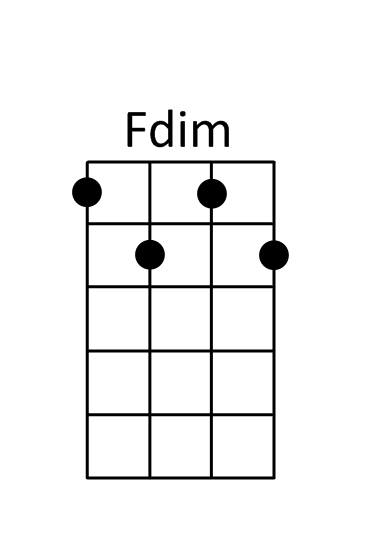 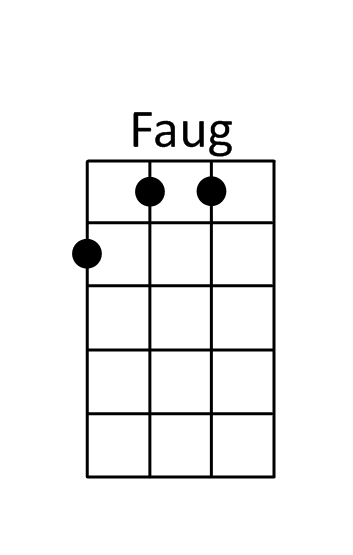 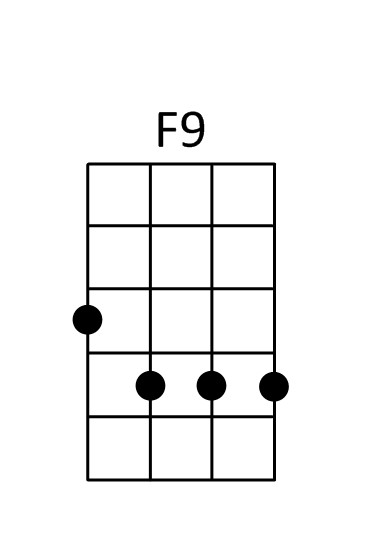 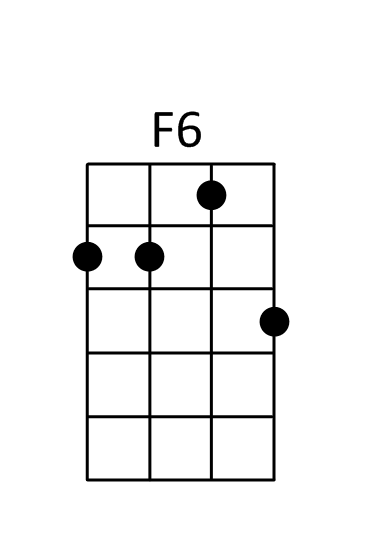 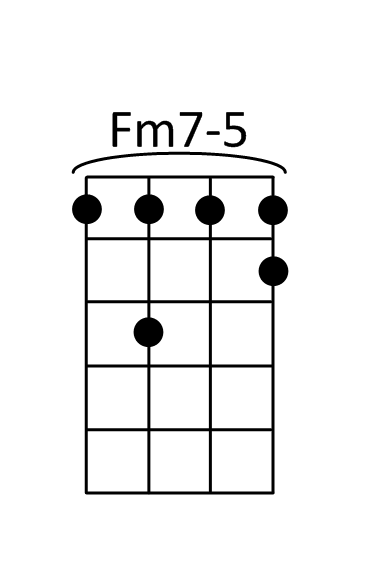 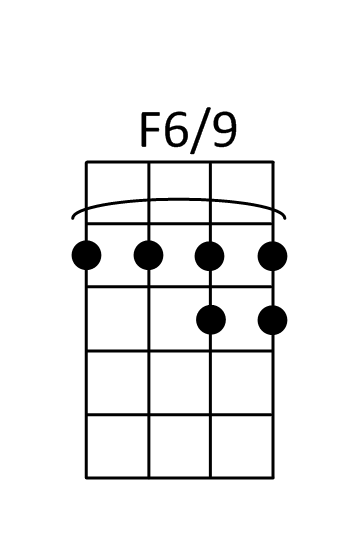 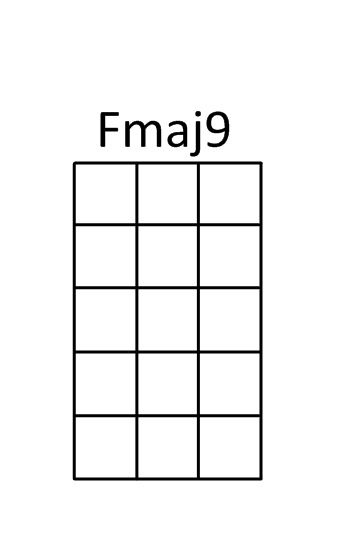 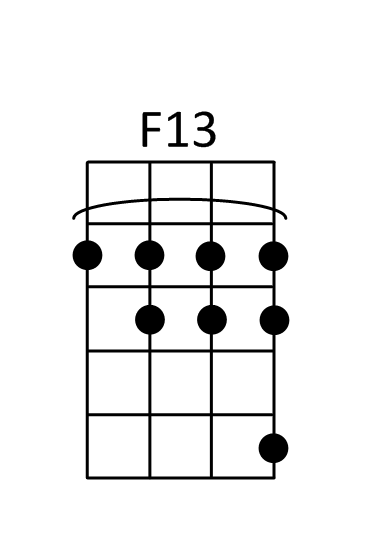 